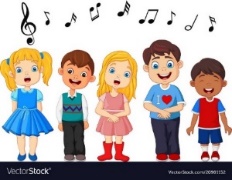                          OTROŠKI PEVSKI ZBOR 1. – 3. razred                          OTROŠKI PEVSKI ZBOR 1. – 3. razred DRAGI PEVCI IN PEVKE!TA TEDEN SE BOMO V SREDO, 27. 1. 2021 OB 16.00 SREČALI NA POPOLDANSKIH PEVSKIH VAJAH, SAJ TEH V ŠOLI ZARADI UPOŠTEVANJA VARNOSTNIH UKREPOV NE MOREMO IMETI.SE VIDIMO NA POVEZAVI: https://arnes-si.zoom.us/j/91999508007PONOVILI BOMO PESEM O SNEGU, KI SMO SE JO NAUČILI PREJŠNJI TEDEN.TUKAJ JI LAHKO PRISLUHNEŠ:https://www.youtube.com/watch?v=t0e7T1B1Pd8POGLEJ SI ŠE BESEDILO PESMI:PESMICA O SNEGUJANEZ BITENC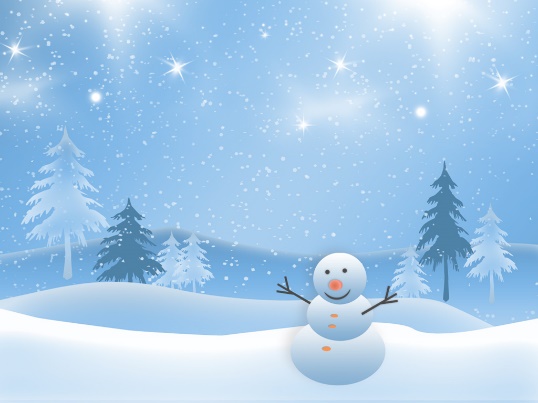 S SIVIH OBLAKOV NA DOL IN BREG
PADA, PADA BELI SNEG,
PADA, PADA BELI SNEG.
V TOPLIH KOŽUŠČKIH IN NA SANEH
MALČKI DRSE PO BELIH TLEH,
MALČKI DRSE PO BELIH TLEH.V BREGU ZA HIŠO SNEŽAK STOJI,
MALČKE GLEDA, GOVORI,
MALČKE GLEDA, GOVORI:
“PADAJ, LE PADAJ ZDAJ BELI SNEG
DA BO NA BREGU VRISK IN SMEH,
DA BO NA BREGU VRISK IN SMEH.”